إعلان الاستكتابيعتزم مركز الدراسات الفنية والتعابير الأدبية والإنتاج السمعي البصري بالمعهد الملكي للثقافة الأمازيغية استكتاب الباحثين والمهتمين بالدراسات والأبحاث في مجال الآداب والفنون الأمازيغية، قصد المساهمة في إنجاز الجزء الثاني من سلسلة دراسات في السرد الأمازيغي الحديث، وذلك في نطاق الجهود التي يبذلها المركز على مستوى الدراسة والنقد الأدبيين. في هذا الإطار، يسرنا ان نفتح المجال للباحثين والدارسين المشتغلين بالدرس الأدبي، لتقديم قراءاتهم ومقارباتهم للنصوص السردية المنشورة باللغة الأمازيغية، على أساس أن الأفق المؤطّرَ للعملية برمتها هو التفكير والإسهام الجماعيين في بلورة رؤى نقدية للسرد الأدبي المكتوب باللغة الأمازيغية، والتي من شأنها أن تُعيد لثنائية الإبداع والقراءة توازنَها داخل نسق الأدب الأمازيغي. ونقترح أن تنصب مشاريع المقالات والدراسات المتوقع التوصل بها، على تناوُل المكونات السردية في النصوص الأمازيغية الحديثة (الرواية والقصة والسيرة) بالقراءة والتحليل، خاصة العناصر البارزة في الخطاب السردي، من قبيل الفضاء، والزمان، والسارد، ومنطق السرد، وغير ذلك من العناصر التي يقوم عليها بُنيان النص السردي الأمازيغي. فعلى الراغبين في المساهمة في هذا المشروع، الاطلاع على شروط المشاركة، وملء استمارة المشاركة المرفقتين بالإعلان، وإرسال الاستمارة قبل 17 يناير 2022.شروط وضوابط عامة للمشاركةارتباط المقال بأحد محاور الكتاب المقترحة؛تميُّز المقال بالأصالة والجدة في موضوعه ومقاربته؛احترام الضوابط والمعايير المتعارف عليها علميا وأكاديميا في كتبة المقالات والدراسات شكلا ومضمونا؛تُقدّم المقالات من حيث حجم الخط وفق الآتي:إدراج المصادر والمراجع المعتمدة في آخر المقال؛لا يمكن اعتماد المقال وقبوله للنشر إلا بعد موافقة لجنة التحكيم العلمي عليه، مع التزام صاحب المقال بإجراء التعديلات التي تقترحها اللجنة عند الاقتضاء.الجدولة الزمنيةاستمارة المشاركة الإسم الكامل:  ...............................................................الصفة العلمية: ...............................................................المؤسسة/ القطاع: ............................................................البريد الإلكتروني: .............................................................الهاتف: .....................................................................عنوان المقال المقترح: ........................................................ملخص المقال: ( 250 كلمة على الأكثر)............................................................................آخر أجل لاستقبال استمارات المشاركة يوم 16 يناير 2022تُرسل الاستمارة إلى أحد العنوانين الإلكترونيين:elmounadi@ircam.ma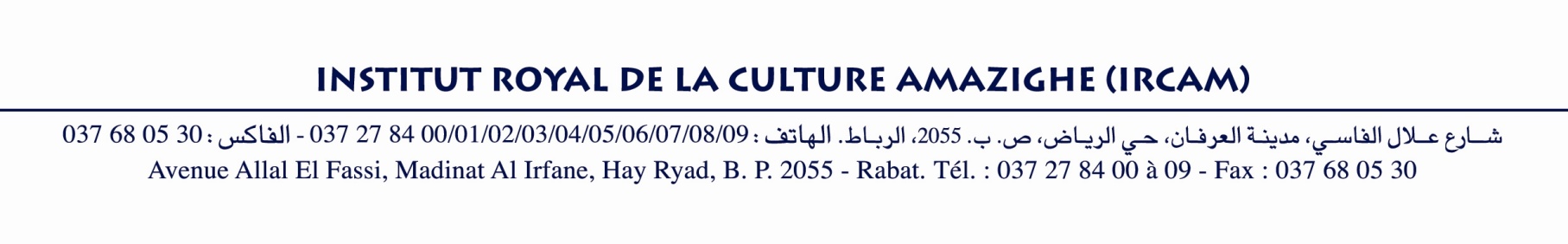 لغة المقالنوع الخطحجم الخط في المتنحجم الخط في الهامشعربيةTraditionnel Arabic1512أمازيغيةTifinaghe Ircam Unicode1311أجنبيةTimes New Rroman1210نهاية أجَل استقبال المقترحات16 يناير 2022إخبار المعنيين بالمشاركات المقبولة21 يناير 2022تسليم المقال كاملا31 مارس 2022تحكيم المقالات وإجراء التصحيحات شهر أبريل 2022إعداد الكتاب للنشرشهر ماي 2022